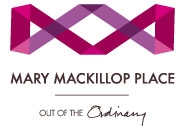 APPLICATION FORMCONTACT DETAILS  (Please print clearly)Title (please circle):	Sr	Br	Fr	Ms	Mr	Mrs	Other________First name: __________________________________ Surname: _________________________________(Name as it is on passport or other photo identification e.g. Drivers Licence, Pension Card or State Identification Card) Christian name as you would like it on name tag:  _____________________________________________Address:_____________________________________________________________________________Suburb/Town: ___________________________________________ Postcode: _____________________Home phone: ___________________ Work: __________________ Mobile: _______________________Email: __________________________________________________Date of Birth ____ / ____ / _______EMERGENCY CONTACT DETAILSName ____________________________________________ Relationship: ________________________Home phone: _____________________ Work: ____________________ Mobile: ___________________HEALTH DETAILS  (please circle your choice)Do you have a health history of which we need to be aware?					        Yes / NoIf yes, please specify:____________________________________________________________________(If necessary please use an extra page.)DIETARY REQUIREMENTS  (please circle your choice)Do you have any dietary requirements?								        Yes / NoIf yes, please specify:____________________________________________________________________(If necessary please use an extra page.)Please complete over page also.ACCOMMODATION REQUIREMENTS  (please circle your choice)Single room or twin share ________________________ with whom______________________________Do you require a walk-in shower (i.e. not over a bath)?						Yes / NoCan you manage walking upstairs to accommodation?                                                                     Yes / No(In Portland some accommodation will be on an upper level)				                          Please Note:During the pilgrimage some physical activity will be required: walking, standing, entering and leaving the coach. Do you experience any difficulties in this area?							Yes / NoIf so, please think carefully about whether you are fit enough for this pilgrimage.Those using a walking frame would find participation in this pilgrimage very difficult.PLEASE FORWARD THE FOLLOWING TO:      Cardigan Touring Services,                                                                               Mary MacKillop Pilgrimage,                                                                               PO Box 4010,                                                                                ALFREDTON                                                                                VICTORIA  3350       Phone:  0407 966 651                                Email:    jim@go2000.com.au *  Application Form   *  Deposit   *  Photo ID  which includes your name                e.g.   Photocopy of Driver’s Licence; or Passport; or State Identification CardPLEASE FORWARD A COPY OF THIS APPLICATION FORM TO:Australian Pilgrimage Coordinator,Mary MacKillop Place,PO Box 1081,NORTH SYDNEYNSW  2059